ПРИЛОГ 1БАРАЊЕ ЗА ДОБИВАЊЕ НА ДОЗВОЛА ЗА УПРАВУВАЊЕ СО ОТПАДОПШТИ УПАТСТВА ЗА ПОПОЛНУВАЊЕБарањето за добивање на дозвола за управување со отпад се пополнува рачно.Сите делови содржани во барањето, вклучувајќи ги и табeлите, треба да бидат пополнети од страна на барателот и да се поднесат до Управата за животна средина. Напомена* При обновување или пренос на дозволата од еден субјект на друг се пополнува истото барање.ОЗНАЧЕТЕ  ЕДНА ОД ДЕЈНОСТИТЕ ЗА КОЈА ГО ПОДНЕСУВАТЕ БАРАЊЕТО ЗА ДОБИВАЊЕ НА ДОЗВОЛА ЗА УПРАВУВАЊЕ СО ОТПАД (обележете во квадратчето):Собирање и транспортирање на отпад 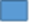 Складирање на отпад   Преработка или рециклирање  во стационарни постројки   Преработка или рециклирање во мобилна постројка  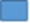 ОЗНАЧЕТЕ ДАЛИ БАРАЊЕТО ГО ПОДНЕСУВАТЕ ЗА:Добивање        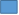 Обнова              Пренос              I.ОПШТИ ПОДАТОЦИ ЗА БАРАТЕЛОТ1. Назив на барателот (правното лице)______________________________________________________________________1.1. Скратен назив на барателот (правното лице)______________________________________________________________________2.Седиште на барателот3.Форма на организација на барателот4. Единствен матичен број на субјектот (ЕМБС)________________________________________________________________5. Единствен даночен број (ЕДБ)___________________________________________________________________6. Датум на упис/регистрација___________________________________________________________________7. Број на решение на упис/регистрација___________________________________________________________________8. Назив на органот кој го извршил уписот __________________________________________________________________9. Основна дејност (шифра и назив)___________________________________________________________________10. Систем на управување   Едностепен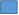    Двостепен   Управител(и)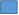 12. Лица овластени за застапување, членови на орган на управување и членови на орган на надзор (за странски лица број на пасош или лична карта или друга исправа за утврдување на идентитет – важечка во нивната земја или регистарски број на правното лице)13. Број на основачи на правното лице - барател на дозволата_______________________________________________________________________________14. Подружница15. ПОДАТОЦИ ЗА ДЕЛОВНОТО РАБОТЕЊЕ1. Дали ги имате подмирено сите јавни давачки утврдени со закон?ДА                                                               НЕ     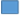 2. Дали за правното лице имало отворено постапка за стечај или ликвидација?ДА                                                               НЕ     *ако одговорот е „ДА“, наведете ги причините и временскиот период_______________________________________________________________________________3. Доколку вршите повеќе дејности од јавен интерес, дали водите финансиска евиденција за секоја дејност поодделно?ДА                                                               НЕ     4.Дали против правното лице или против лицето овластено за застапување и претставување е донесена правосилна судска пресуда за прекршок или кривично дело?ДА                                                               НЕ     16. ОСНОВНИ ТЕХНИЧКИ ПОДАТОЦИ ЗА СРЕДСТВАТА ЗА СОБИРАЊЕ И ТРАНСПОРТИРАЊЕ НА ОТПАД*Се пополнува доколку барањето е за добивање  на дозвола за управување со отпад за вршење на дејност собирање и транспортирање на неопасен отпад*Се пополнува доколку барањето е за добивање  на дозвола за управување со отпад за вршење на дејност собирање и транспортирање на опасен отпадБарањата за опремата, просторот, видовите и количеството на опасен отпад кои треба да ги исполни субјектот - правното лице за да може да врши дејност собирање и транспортирање на опасен отпад се утврдени во следните одобренија или сертификати во врска со превоз на опасни материи издадени согласно прописите од областа на превозот на опасни материи во патниот и железничкиот сообраќај:  17. ПОДАТОЦИ ЗА ОРГАНИЗАЦИОНАТА И УПРАВУВАЧКАТА СТРУКТУРА18. ФИНАНСИСКИ СРЕДСТВА НА ПРАВНОТО ЛИЦЕ19. ОСНОВНИ ТЕХНИЧКИ ПОДАТОЦИ ЗА ИНСТАЛАЦИИТЕ ЗА СКЛАДИРАЊЕ, ПРЕРАБОТКА ИЛИ РЕЦИКЛИРАЊЕ НА ОТПАД (ВО СТАЦИОНАРНИ ИЛИ МОБИЛНИ ПОСТРОЈКИ)20. РАКОВОДЕЊЕ СО ЛОКАЦИЈАТА21. НАЧИН НА ПРИЕМ НА ОТПАДОТ 22. ВИД НА ОТПАД И ПОМОШНИ МАТЕРИЈАЛИ И ЕНЕРГИИ ПРОИЗВЕДЕНИ ВО ИНСТАЛАЦИЈАТА*Се пополнува доколку се однесува на инсталации за горење и за согорување на отпад23.ОСТАТОЦИ ОД ПРЕРАБОТКА НА ОТПАД24. ЕМИСИИ ПРИ СКЛАДИРАЊЕ, ПРЕРАБОТКА ИЛИ РЕЦИКЛИРАЊЕ НА ОТПАД1. Емисии во атмосферата2. Емисии во површински води и канализација3.Емисии во почвата25.БУЧАВА26.МОНИТОРИНГ И КОНТРОЛА НА ЕМИСИИ И ЗЕМАЊЕ ПРИМЕРОЦИ27.ОПИС НА СОСТОЈБАТА НА ЖИВОТНАТА СРЕДИНА И ПРЕДЛОГ ПРОГРАМА ЗА ПОДОБРУВАЊЕ НА РАБОТАТА НА ИНСТАЛАЦИЈАТА И ЗАШТИТА НА ЖИВОТНАТА СРЕДИНА (НЕ СЕ ОДНЕСУВА ЗА МОБИЛНИТЕ ПОСТРОЈКИ)28. СПРЕЧУВАЊЕ НА ХАВАРИИ И РЕАГИРАЊЕ ВО ИТНИ СЛУЧАИ29. БЕЗБЕДНОСТ НА ЛОКАЦИЈАТА30. РЕМЕДИЈАЦИЈА, ПРЕСТАНОК СО РАБОТА, ОБНОВУВАЊЕ И ГРИЖА ПО ПРЕСТАНОК НА АКТИВНОСТИТЕ31.РЕЗИМЕ БЕЗ ТЕХНИЧКИ ДЕТАЛИ ЗА ИНСТАЛАЦИЈАТА ЗА СКЛАДИРАЊЕ, ПРЕРАБОТКА ИЛИ РЕЦИКЛИРАЊЕ НА ОТПАД (ЗА СТАЦИОНАРНИ И МОБИЛНИ ПОСТРОЈКИ)32. ИЗЈАВА ЗА ВЕРОДОСТОЈНОСТА НА ПОДНЕСЕНИТЕ ПОДАТОЦИ ПОТПИШАНА ОД СТРАНА НА БАРАТЕЛОТ ИЛИ ЛИЦЕ ОВЛАСТЕНО ЗА ЗАСТАПУВАЊЕ И ПРЕТСТАВУВАЊЕ НА БАРАТЕЛОТЈас долупотпишаниот/та, изјавувам под кривична, материјална и морална одговорност дека материјалните и финансиските податоци наведени во Барањето за добивање на дозвола за управување со отпад, доставени до Управата за животна средина, а кои се однесуваат на правното лице, се точни и веродостојни и во целост одговараат на фактичката состојба на барателот.Кон барањето се поднесуваат и следните документи:- потврда за финансиска гаранција или соодветно осигурување за покривање на трошоците за управување со отпад кое би било доволно за покривање на трошоците за управување со отпад и трошоците за отстранување на штетните ефекти од дозволените дејности без оглед на тоа дали настанале за време или по истекот на дозволата,- потврда дека локацијата за складирање, преработка и/или рециклирање на отпад е вон населено место, односно се наоѓа во зона за која постои урбанистичка планска документација од локалната самоуправа (само за стационарни постројки),- доказ за сопственост (имотен лист), договор за закуп или договор за соработка со важност за периодот за кој се бара дозволата за управување со отпад и дозвола за градба, доколку на локацијата постојат какви било градежни објекти или имотен лист со внесени градежни објекти (само за стационарни постројки),- доказ за правото на сопственост или право на користење на основните средства со кои се врши дејноста,- изјава дека барателот ќе води посебна сметка и евиденција за секоја од дејностите што ги врши и дека ќе изготвува финансиски извештаи кои ќе обезбедат податоци за средствата, обврските, капиталот, приходите и расходите со резултатите од работењето, финансиските трансакции на барателот, сметководственото работење на барателот, како и консолидирани финансиски извештаи доколку барателот врши две или повеќе дејности од јавен интерес,- решение за одобрување на студија за оцена на влијанието на проектот врз животната средина или одобрение на елаборат за заштита на животната средина согласно Законот за животната средина,- записници и решенија за последните извршени инспекциски надзори за постоечките инсталации од страна на надлежните инспекциски органи за животна средина (само за стационарни постројки),- финансиски извештаи изготвени во согласност со меѓународните сметководствени стандарди за изминатите три финансиски години, со ревизорски извештај од овластен ревизор во случаите каде обврската за ревизија е пропишана со закон или за новоформираните правни лица доказ за извори на финансирање потребни за вршење на дејноста (за собирање и транспортирање на неопасен отпад),-  потврда дека за барателот не е отворена постапка за стечај или ликвидација, - доказ дека против барателот не е изречена мерка за безбедност, забрана за вршење на определена дејност или забрана за вршење на професија,- доказ за сопственост на најмалку едно специјализирано возило (за собирање и транспортирање на неопасен отпад),- потврда за сообразност на возилата издадена од соодветна надлежна институција односно техничка служба за возилата (за собирање и транспортирање на неопасен отпад), - потврда за регистрација на возилата издадена од надлежен орган (за собирање и транспортирање на неопасен отпад),- решение за упис во Трговскиот регистар со сите прилози (обрасци од 1 до 7), - потврда за бонитетот на барателот издадена од Централниот регистар на Република Северна Македонија,- копија заверена на нотар од одобрението за вршење на превоз на опасни материи и прилогот кој е составен дел на одобрението (за собирање и транспортирање на опасен отпад), - овластување за полномошно во име на барателот, доколку барателот го застапува и претставува друго лице и- потврда за уплатена административна такса.*Доказите од алинеите 13, 14 и 15 сум согласен да се прибават од страна на Министерството за животна средина и просторно планирање по службена должност во висина утврдена со тарифник во име и за сметка на институцијата од која се прибавени доказите и при прибавувањето на истите сум согласен моите лични податоци да бидат употребени во постапката за добивање на дозволата.                                       ДА                                                                   НЕ                                           (заокружи)ПРИЛОГ 2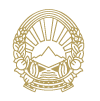 РЕПУБЛИКА СЕВЕРНА МАКЕДОНИЈАМИНИСТЕРСТВО ЗА ЖИВОТНА СРЕДИНА И ПРОСТОРНО ПЛАНИРАЊЕУПРАВА ЗА ЖИВОТНА СРЕДИНАУправата за животна средина, постапувајќи по барањето бр.______________ за добивање на дозвола за вршење на дејност за управување со отпад, поднесено од страна на ________________________________________, на  ________________ 20___ година, издадеДОЗВОЛА ЗА ВРШЕЊЕ НА ДЕЈНОСТ ЗА УПРАВУВАЊЕ СО ОТПАД  ______________________________*Назив на носителот на дозволата______________________________________________Седиште (адреса на носителот на дозволата)____________________________________Назив и адреса на подружница/локација/општина_______________________________Единствен даночен број (ЕДБ)_________________________________________________Број на решение за издавање на дозволата______________________________________Датум на издавање на дозволата_______________________________________________Важење на дозволата до______________________________________________________                                                         М.П               Директор на Управата за животна срединаБарања што треба да ги исполнува субјектот за да може да врши дејност  управување со отпадI.Минимално – технички барања Начин на вршење на дејноста (потребна опрема, простор за вршење на дејноста и видови и количество на отпад)а) При вршење на дејноста собирање и транспортирање на отпад, правното лице____________________________________________________ согласно капацитетот на возилата, може да собира и транспортира отпад до ______________ тони/ден.Вид на отпад за кој се издава дозволата за вршење на дејноста собирање и транспортирање на отпад:б) При вршење на дејноста складирање на отпад, правното лице____________________________________________________ ја користи инсталацијата која се наоѓа на локацијата со адреса ______________________________________________ и согласно капацитетот на инсталацијата, може да складира:- до__________________________ тони опасен отпад и- до __________________________ тони друг вид на неопасен отпад. Вид на отпад за кој се издава дозволата за вршење на дејноста складирање на отпад:в) При вршење на дејноста за преработка или рециклирање на отпад во стационарни постројки, правното лице____________________________________________________ ја користи инсталацијата која се наоѓа на локацијата со адреса ______________________________________________ и согласно капацитетот на инсталацијата, може да врши дејност преку постапките на:- рециклирање на отпадот, до ______________ тони/ден;- повторно користење на отпадот, до ______________ тони/ден;- други видови на преработка на отпадот, до ______________ тони/ден;Приемот на отпад на локацијата со адреса ___________________________________, се врши од _______до ________ часот, секој ден освен ___________.Вид на отпад за кој се издава дозволата за вршење на дејноста  преработка или рециклирање на отпад во стационарни постројки:г) При вршење на дејноста преработка или рециклирање на отпад во мобилни постројки правното лице може да врши дејност преку постапките на:- рециклирање на отпадот, до ______________ тони/ден; - повторно користење на отпадот, до ______________ тони/ден;- други видови на преработка на отпадот, до ______________ тони/ден.Оваа дозвола важи за секоја локација каде ќе се постави мобилната постројка, а за која има одобрена студија за оцена на влијанието на проектот врз животната средина или елаборат за заштита на животната средина согласно Законот за животната средина.Вид на отпад за кој се издава дозволата за вршење на дејноста преработка или рециклирање на отпад во мобилни постројки:Доколку се врши третман на отпад заради подготвителна активност за преработка или рециклирање на отпад во мобилни постројки се наведува договорот за соработка за предавање на отпадот на правно лице кое има инсталација и кое поседува дозвола за управување со отпад согласно прописите од областа на управувањето со отпадот.Инсталација за предавање на отпадот за понатамошна преработка или рециклирање:Податоци и инфраструктура на локацијатаВоспоставена инфраструктура во согласност со видот на дејноста за која се издава дозволата и техничките и технолошките барања наведени во барањето за добивање на дозволата.а) Локацијата со адреса _____________________________________, да има истакнато посебна табла со известување на која ќе има информации за:- назив, адреса и телефон на локацијата;- работно време;- името на операторот и - бројот на дозволата и дејноста која се врши во согласност со дозволата.б) Воспоставен организиран соодветен систем на обезбедување на локацијата, преку кој ќе се врши надзор на локацијата и работата на системот за видео надзор и ќе спречи секаков вид на недозволено движење и обид за влез во локацијата или инсталациите (на пр.назначување на лице кое ќе биде одговорно во текот на работната смена за безбедноста на локацијата и работата на системот на видео надзорот), подготовка на распоред за работа на одговорните лица, доколку работата на локацијата е поделена во смени. За секое одговорно лице, треба да има назначено и негова замена.в) Обезбеден посебен простор за возилата со кои ќе се врши транспортирање на отпад до локацијата, во рамките на самата локација и при изнесување и/или извоз на отпад од инсталацијата, како и обезбеден соодветен видео надзор на транспортирањето во рамките на локацијата. Соодветно обележување и осветлување на пристапот до локацијата и просторот во самата локација за да овозможи непречено вршење на транспортирањето на отпадот. Обезбедување на соодветна пристапна патека до локацијата, како и обезбедување на соодветно широки патеки на движење во рамки на локацијата кои треба да бидат асфалтирани и соодветно обележани.г) Во рамките на локацијата каде се одвива дејноста за која е издадена дозволата, да има обезбедено простор за чување на целокупната документацијата која се однесува на локацијата, дозволата која му е издадена и придружната документација за локацијата и за дејностите кои се опфатени во обемот на дозволата и податоците од видео надзорот, со цел обезбедување на  контрола и надзор од страна на овластените службени лица и инспекциските служби, согласно закон.Раководење со инсталацијата (потребен кадар и квалификации)а) Образованието и други квалификации на вработените и техничката опременост:- со дејноста која е предмет на оваа дозвола, раководи одговорно лице на инсталацијата на локацијата (управител, односно виш управител со отпад) со адреса____________________________________________, кој ги поседува и сите потребни квалификации согласно Законот за управување со отпадот (*1) и- во процесот на дејноста за која се издава оваа дозвола работат работници кои се квалификувани, имаат соодветна стручна спрема, работно искуство и потребна техничка опременост.б) Структурата на раководењето со локацијата треба да биде во согласност со податоците од поднесеното барање,  кое се чува заедно со дозволата. II. Безбедносни и превентивни мерки што треба да се преземат со цел влијанијата врз животната средина да се во согласност со прописите од областа на животната средина и здравјето на луѓетоПовторно започнување со работа на инсталацијата и локацијата При повторно започнување со работа на инсталацијата и локацијата, треба да се обезбедат истите барања за работа кои ги исполнувала инсталацијата и локацијата при добивање на дозволата. Проверка дали се исполнети барањата за повторно вршење на дејност во инсталацијата и локацијата ги врши Управата за животна средина.Операторот треба планот за грижа за локацијата/инсталацијата да го поседува и по затворањето на локацијата каде се врши дејноста и постојано да го ажурира во согласност со инструкциите од Управата за животна средина и интензитетот на дејностите кои ги врши, како и други релевантни податоци за инсталацијата согласно овој правилник.Работа на инсталацијатаа) Во програмата за подобрување на работата на инсталацијата и заштита на животната средина, треба да се внесе начинот и постапката за прием на отпад во локацијата, начинот и постапката на обезбедување на видео надзорот, начинот на селектирање на различните видови на отпад, водење на евиденција за отпадот и наведување на лицето/та кое е/се одговорно/и за прием на отпадот во локацијата.б) Прием на отпад во локацијата врши лице кое е назначено за одговорно лице или приемот го врши управителот со отпад. При прием на отпад во локацијата, одговорното лице врши увид во придружната документација и доколку отпадот не е од тековно производство, односно таков вид на отпад за прв пат се прима во локацијата, одговорното лице бара документ за карактеризација на отпадот. При прием на примениот отпад одговорното лице води евиденција и истата ја архивира во местото означено за чување на евиденција за прием на отпад. Во простор обезбеден за чување на документацијата (архива) се чуваат и податоците од видео надзорот согласно Законот за управување со отпадот(*1).в) По приемот на отпадот во локацијата, истиот се транспортира до местото означено соодветно на видот на отпад. Внатрешното транспортирање го вршат работници квалификувани за вршење на превоз со помош на механизација, со средства за транспортирање со кои се спречува, односно максимално се намалува ризикот за растурање, излевање и прелевање на отпадот. При прием на различни видови на отпад, лицето одговорно за прием дава инструкции за селектирањето и одвојување на различните видови на отпад на работниците кои вршат транспортирање на примениот отпад.г) Во програмата за подобрување на работата на инсталацијата и заштита на животната средина која се изработува и применува за локацијата за која се издава дозвола, се определуваат барања за одржување на опремата за работа, барања за одржување на системот за видео надзор, помошната механизација со која се врши внатрешно транспортирање и на технологијата која се користи во инсталацијата во зависност од дејноста која се врши. Проверката на помошната механизација, опремата за работа и на садовите за складирање се врши најмалку два пати во една календарска година, а за технологијата која се користи во инсталацијата најмалку еднаш во една календарска година.Записниците за извршената проверка се чуваат заедно со другата евиденција во просториите наменети за чување на документи.Грижа за животната средина и безбедноста и здравјето на луѓето Контрола на граничните вредности на емисии се врши согласно прописите од областа на граничните вредности за:- емисии на одредени супстанции во воздухот при горење или согорување на отпадот, - емисии за граничните вредности за емисии од издувни гасови, - емисии при исфрлање отпадна вода,- техниките, методите и динамиката за мерења и следење на емисиите на супстанциите во воздухот и водата што се создаваат при горење или согорување на отпад, како и начинот и временските рокови за постигнување на граничните вредности за емисии на супстанциите во воздухот и водата,- емисии во вода,- емисии во системот на канализација,- емисии во почва,- контрола на бучава - се обезбедуваат барањата за целосно отстранување или максимално намалување на бучавата која се создава при вршење на дејноста на локацијата, при што се применуваат соодветни методи за контрола на бучавата.МониторингСе врши мониторинг најмалку еднаш годишно, а по потреба и повеќе (на барање на надлежен орган) во однос на тоа дали се исполнети стандардите и дали се почитуваат граничните вредности кои се однесуваат на:бучава,површински и подземни води,воздух исистемот на канализацијата на локацијата.Опремата за мониторинг се инсталира на сите точки на емисијата и истата е инсталирана согласно стандардите за употреба.Операторот обезбедува безбеден и постојан пристап до мерните места, за да овозможи земање на примероци и пристап до други мерни места по барање на надлежниот орган.III. Други барања кои произлегуваат од спроведената оцена на влијанието врз животната средина и опасноста по здравјето на луѓетоПостапување во итни случаиВо случај на непредвиден настан, веднаш се идентификува случајот и се известува  Државниот инспекторат за животна средина, по потреба се известуваат и други надлежни инспекторати, се спроведува истрага за идентификување на природата и причините, се изолира изворот во случај на емисија и се оценува загаденоста на животната средина доколку постои загадување, односно се преземаат сите мерки согласно закон.Водење на евиденцијаВо просториите на локацијата за водење на евиденција се чуваат следните документи: дозволата и барањето за дозволата, постапките кои се преземени и се однесуваат на дејноста за која е издадена дозволата, досиејата за секој прием на отпад на локацијата, евиденција за сите земени примероци, анализи, испитувања согласно барањето за добивање на дозвола, мониторинг на влијанијата врз животната средина, податоците од видео надзорот, евиденција за сите доставени поплаки за работата на локацијата.Евиденцијата се води согласно Законот за управување со отпадот (*1). Во секое време се обезбедува слободен пристап на инспекторите за животна средина до евиденцијата која се однесува на работата и пракса при управување со отпад на локацијата. Известување и поднесување на извештаиВрз основа на податоците од евиденцијата еднаш годишно се изготвува консолидиран извештај на пропишан образец и истиот се доставува до Управата за животна средина, најдоцна до 31 јануари во тековната за претходната година согласно член 50 од Законот за управување со отпадот (*1).Било какви измени на барањата во дозволата се вршат согласно Законот за управување со отпадот (*1).Освен годишниот извештај за работата на локацијата, доколку имало итен случај (по потреба)  се доставува и посебен извештај.Во случаите на извоз на отпад се доставува известување на начин утврден согласно Законот за управување со отпадот (*1).IV. Висина и вид на гаранција или осигурувањеПри вршење на дејноста _______________ на отпадот, правното лице____________________________________________________ има обезбедено средства како гаранција во висина од ___________________________ (се наведува висината на средствата изразена во денари), односно осигурување ______________________________________ (се наведува видот на осигурувањето), заради обезбедување надомест на штета врз животната средина.По престанување со вршење на дејноста _______________________ на отпадот, правното лице _______________________________________________, има обезбедено средства во висина од _________________________________ (се наведува висината на средствата изразена во денари или во евра), и гаранција, односно осигурување ______________________________________(се наведува видот на гаранцијата или осигурувањето), заради обезбедување на сите понатамошни дејствија кои би можеле да предизвикаат еколошка хаварија, штета или загрозување на човековото здравје и животната средина.Осигурувањето се обезбедува секоја година. _____________________________(*1) Законот за управување со отпадот e усогласен со Директивата 2008/98/ЕC на Европскиот парламент и на Советот од 19 ноември 2008 година за отпад и укинување на одредени директиви (CELEX бр.32008L0098).Улица:___________________________________Број:___________________________________Општина:___________________________________Место:___________________________________Држава:____________________________________Телефон:____________________________________Телефакс:____________________________________Е-mail:____________________________________Јавно претпријатиеТрговец – поединецЈавно трговско друштвоКомандитно друштво        Командитно друштво со акции        ДОО/ДООЕЛ        Акционерско друштво        Стопанска интересна заедница11. Акт за основањеСтатут (број, датум) _______________	                Изјава (број, датум) _______________ Договор (број, датум) _______________ 	                Друго (број, датум) _______________12.1 Основни податоци12.1 Основни податоци12.1 Основни податоци12.1 Основни податоциИме и презиме:_________________________________________________________________ЕМБГ:_________________________________________________________________Државјанство:_________________________________________________________________Име и презиме:_________________________________________________________________ЕМБГ:_________________________________________________________________Државјанство:_________________________________________________________________Име и презиме:_________________________________________________________________ЕМБГ:_________________________________________________________________Државјанство:_________________________________________________________________Име и презиме:_________________________________________________________________ЕМБГ:_________________________________________________________________Државјанство:_________________________________________________________________12.2 Својство12.2 Својство12.2 Својство12.2 Својство12.3 Адреса:12.3 Адреса:12.3 Адреса:12.3 Адреса:Улица:___________________________________Број:___________________________________Општина:___________________________________Место:___________________________________Улица:___________________________________Број:___________________________________Општина:___________________________________Место:___________________________________Држава:____________________________________Телефон:____________________________________Телефакс:____________________________________Е--mail:____________________________________Држава:____________________________________Телефон:____________________________________Телефакс:____________________________________Е--mail:____________________________________12.4 Овластување во прометот12.4 Овластување во прометот12.4 Овластување во прометот12.4 Овластување во прометотвнатрешен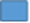 надворешно трговски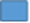 неограниченонеограниченонеограниченонеограниченоограниченоограничено14.1 Вкупен број на подружници14.1 Вкупен број на подружници14.2 Назив на секоја подружница______________________________________________________________________________________________________________________________________________________14.2 Назив на секоја подружница______________________________________________________________________________________________________________________________________________________14.3 Адреса на подружницатаУлица и број:___________________________________________________________________Место:___________________________________________________________________Општина:___________________________________________________________________Држава:___________________________________________________________________14.3 Адреса на подружницатаУлица и број:___________________________________________________________________Место:___________________________________________________________________Општина:___________________________________________________________________Држава:___________________________________________________________________14.4 Основна дејност на подружницата (шифра и назив)______________________________________________________________________14.4 Основна дејност на подружницата (шифра и назив)______________________________________________________________________14.5 Лице овластено за застапување на подружницата14.5 Лице овластено за застапување на подружницатаИме и презиме:______________________________________________________________________ЕМБГ:______________________________________________________________________Државјанство:______________________________________________________________________Име и презиме:______________________________________________________________________ЕМБГ:______________________________________________________________________Државјанство:______________________________________________________________________14.6 Адреса на лицето овластено за застапување на подружницата14.6 Адреса на лицето овластено за застапување на подружницатаУлица:___________________________________Број:___________________________________Општина:___________________________________Место:___________________________________Држава:____________________________________Телефон:____________________________________Телефакс:____________________________________Е--mail:____________________________________Тип на возилаБрој на возилаГодина на производство на возилотоГодина на последна регистрацијаКапацитет на возилото во м3Ред.бр.Број и датум на одобренија или сертификати во врска со превоз на опасни материи и рок на важност на истите Опис на организационата структура на правното лице, бројот и квалификационата структура на вработените и техничката опременост1. Финансиски средства на правното лице1. Финансиски средства на правното лице1. Финансиски средства на правното лице1. Финансиски средства на правното лице1. Финансиски средства на правното лице1. Финансиски средства на правното лице1. Финансиски средства на правното лице1. Финансиски средства на правното лицеРед. бр.Финансиски средства на правното лице (врз основа на последниот финансиски извештај)Финансиски средства на правното лице (врз основа на последниот финансиски извештај)Финансиски средства на правното лице (врз основа на последниот финансиски извештај)Финансиски средства на правното лице (врз основа на последниот финансиски извештај)АОП шифраАОП шифраденари1Фиксни средстваФиксни средстваФиксни средстваФиксни средства0020022Тековни средства Тековни средства Тековни средства Тековни средства 0260263Парични средства и хартии од вредностПарични средства и хартии од вредностПарични средства и хартии од вредностПарични средства и хартии од вредност0460464Капитал и резервиКапитал и резервиКапитал и резервиКапитал и резерви0500505Добивка за финансиската годинаДобивка за финансиската годинаДобивка за финансиската годинаДобивка за финансиската година0610616Долгорочни и краткорочни обврскиДолгорочни и краткорочни обврскиДолгорочни и краткорочни обврскиДолгорочни и краткорочни обврски0670672. Податоци за хипотека и залог2. Податоци за хипотека и залог2. Податоци за хипотека и залог2. Податоци за хипотека и залог2. Податоци за хипотека и залог2. Податоци за хипотека и залог2. Податоци за хипотека и залог2. Податоци за хипотека и залогРед.бр.Договор за хипотека или залогДатум на активирање на залогот или хипотекатаВреметраење на залогот или хипотекатаПредмет на залогот или хипотекатаПредмет на залогот или хипотекатаВредност на залогот или хипотекатаВредност на залогот или хипотеката123Тип на инсталацијаБрој на технолошки единициГодина на добивање на одобрението за изградба на инсталацијата (не се однесува за мобилни постројки)Вид на отпад во инсталацијата (според Листата на видови на отпад)Инсталиран капацитет според дозволата за градба на инсталацијатаИме и презиме на одговорно лице за управување со отпад ОбразованиеГодини на работно искуствоДатум кога го положил стручниот испит за управител со отпад, односно за виш управител со отпадОператорите треба да го опишат начинот на кој го примаат отпадот, да се опише контролата на отпадот пред приемот во инсталацијата/локацијата, дали е извршен увид на превозните сертификати, да се опише начинот на тестирање на отпадот, како и да се даде опис на мониторингот и поставениот видео надзорШифра на отпад од Листата на видови на отпадВид на отпад (опис на шифра) Вид на произведена енергијаПомошни материјалиКатегоризација на опасност (Н)Годишен капацитет на инсталацијата (количина на отпад во тони)Шифра на отпад од Листата на видови на отпадВид на остатоци од преработки на отпад (опис на шифра)КоличинаКоличинаКоличинаПланирани операции за постапување со остатокот од отпадотНазив на локација на операторот кој ги презема остатоцитеШифра на отпад од Листата на видови на отпадВид на остатоци од преработки на отпад (опис на шифра)Количина по месец (тони)Количина по месец (тони)Годишна количина (тони)Планирани операции за постапување со остатокот од отпадотНазив на локација на операторот кој ги презема остатоцитеКапацитет на котелотПроизводство на пареа	Kg/hТермален влез	MWВид на гориво за котелотЈаглен  	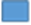 Гас 	Биомаса  	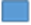 Биомаса  	Друго  Максимален капацитет на согорување                                                                                                         Kg/h                                                                                                         Kg/h                                                                                                         Kg/h                                                                                                         Kg/h                                                                                                         Kg/hСодржина на сулфур                                                                                                           %                                                                                                           %                                                                                                           %                                                                                                           %                                                                                                           %Содржина на азотни оксиди (NO и NO2)                                                                                                    мg/Nm3                                                                                                    мg/Nm3                                                                                                    мg/Nm3                                                                                                    мg/Nm3                                                                                                    мg/Nm3Максимален волумен на емисија                                                                                                       м3/h                                                                                                       м3/h                                                                                                       м3/h                                                                                                       м3/h                                                                                                       м3/hТемпература               C(min)               C(min)               C(min)                 C(max)                 C(max)Периоди на работа              Час/ден              Час/ден              Час/ден           Денови/години           Денови/годиниИзвор на емисијаДетали на емисијатаДетали на емисијатаДетали на емисијатаДетали на емисијатаНамалување на загадувањетоРеференца/број на оџакВисина на оџак (m)Супстанца/материјаМасен проток(mg/Nm3)Проток на воздух (Nm3/h)Тип на филтер/циклон/скруберПараметарПред третирањеПред третирањеПред третирањеПред третирањеПосле третирањеПосле третирањеПосле третирањеПосле третирањеПосле третирањеИме на супстанцијатаМаксимален просек на час (mg/l)Максимален дневен просек (mg/l)kg/денkg/годМаксимален просек на час (mg/l)Максимален дневен просек (mg/l)Вкупно kg/денВкупно kg/годИдентитет на реципиентот (6N,6E) Опишете ги постапките за спречување или намалување на емисии на загадувачки супстанции во подземните и површинските води и на површината на почвата. Потребно е да се приложат податоци за познато загадување на почвата и подземните и површинските води, за историско односно статистичко и моментално загадување на самата локација или подземното загадување.Извор на бучаваИзвор/уредОпрема/референца/бројИнтензитет на бучава dB на означена оддалеченостПериоди на емисија (број на часови) претпладне/попладнеПараметарФреквенција на мониторингМетод на земање на примероциМетод на анализа/техникаКритериуми за оцена на усогласеностОператорите треба да поднесат опис на состојбата на животната средина во опсег на влијанијата на инсталацијата (биодиверзитет, воздух, вода, почва и други) и предлог програма за подобрување на работата на инсталацијата и заштита на животната средина (податоци од одобрена студија за оцена на влијание на проектот врз животната средина или елаборатот за заштита на животната средина согласно Законот за животната средина)Операторите треба да опишат на кој начин се врши идентификација на степенот на опасност, оцена на ризик и опис на техниките за ограничување на ризициОператорите треба да опишат на кој начин се уредени просторите за одделно складирање на посебните видови на отпад, просториите за прием, утовар и истовар на отпад и пристапот на пратките на отпадот до инсталацијата/локацијата, дневниот временски распоред кога се вршат операциите за складирање, преработка и рециклирање на отпад, начинот на кој е обезбедена локацијата и видео надзорот (висина на оградата и влезовите со кои е загадена и обезбедена локацијата, начинот на набљудување и системот на обезбедување и системите за видео надзор).Да се земат податоци од одобрена студија за оцена на влијанието на проектот врз животната средина или  елаборат за заштита на животната средина согласно Законот за животната средина (да се наведат предвидените активности за грижа по затворањето на инсталацијата односно престанувањето на вршењето на дејноста)ИМЕ,  ПРЕЗИМЕ И ПОТПИС НА ОДГОВОРНОТО ЛИЦЕДатум и место:М.П.Назив на правното лице:Име и презиме на барателот или лице овластено за застапување и претставување на барателот:Датум:Место: М.П.М.П.Потпис на барателот или лице овластено за застапување и претставување на барателот:Потпис на барателот или лице овластено за застапување и претставување на барателот:Датум:Место:Име и презиме и потпис на одговорното лице:Име и презиме и потпис на одговорното лице:М.П.М.П.Ред.бр.Шифра на отпад Ред.бр.Шифра на отпадРед.бр.Шифра на отпадРед.бр.Шифра на отпадРед.бр.Име на инсталацијатаВид и број на издадена дозвола за преработка или рециклирање на отпад 